VIII МЕЖДУНАРОДНАЯ НАУЧНО-ПРАКТИЧЕСКАЯ КОНФЕРЕНЦИЯ«Менеджмент качества, транспортная и информационная безопасность, информационные технологии»2023 IEEE International Conference "Quality Management,Transport and Information Security, Information Technologies"(IT&QM&IS-2023)25-29 сентября 2023 г., ПетрозаводскИнформационная поддержка журналов«КАЧЕСТВО. ИННОВАЦИИ. ОБРАЗОВАНИЕ»«ИНФОРМАЦИОННЫЕ ТЕХНОЛОГИИ»«КАЧЕСТВО И ЖИЗНЬ» Конференция проводится при содействииВ рамках конференции будет проводиться школа молодых ученых, аспирантов и студентов «КАЧЕСТВО. ИННОВАЦИИ. ОБРАЗОВАНИЕ».Уважаемые коллеги!Приглашаем Вас принять участие в работе VIII Международной научно-практической конференции «Менеджмент качества, транспортная и информационная безопасность, информационные технологии» (IT&QM&TIS–2023) и Школе молодых ученых, аспирантов, магистрантов и студентов «Качество. Инновации. Образование». Конференция состоится 25 - 29 сентября 2023 года на базе Петрозаводского государственного университета, г. ПетрозаводскНАУЧНЫЕ НАПРАВЛЕНИЯ работы конференции и секцииМенеджмент качества. Секции:Интегрированные системы менеджмента цифрового технологического предприятияКачество информационных технологий и информационных системПрограммно-аппаратные средства и инструментально-технические средства контроля и управления качествомТранспортная и информационная безопасность. Секции:Технологическая, техногенная, информационно-коммуникационная и транспортная безопасность Интеллектуальный транспорт и транспортные системыИнформационные технологии. Секции:ИТ- стратегия и цифровая трансформация бизнеса и производстваИТ сервис менеджментИТ в производстве, медицине, образовании.ОРГАНИЗАЦИОННЫЙ КОМИТЕТ конференции Азаров В.Н.	директор «Европейского центра по качеству», главный редактор журнала «Качество. Инновации. Образование», проф. Российского университета транспорта (МИИТ), г. Москва, сопредседатель оргкомитетаШелудько В.Н. 	 ректор Санкт-Петербургского государственного электротехнического университета «ЛЭТИ» им. В.И. Ульянова (Ленина) (СПбГЭТУ «ЛЭТИ»), г. Санкт-Петербург, сопредседатель оргкомитетаВоронин А.В.	Ректор Петрозаводского государственного университета «ПетрГУ», г. Петрозаводск, сопредседатель оргкомитетаШептунов С.А.	директор Института конструкторско-технологической информатики. РАН (ИКТИ РАН), сопредседатель оргкомитета.Лёвин Б.А.	президент Российского университета транспорта (МИИТ), Президент Ассоциации вузов транспорта, г. Москва, сопредседатель оргкомитетаАльтудов Ю.К.	ректор Кабардино-Балкарского государственного университета им. Х.М. Бербекова, г. НальчикАфанасьев В.Н.	профессор Департамента прикладной математики Национального исследовательского университета ВШЭ, г. МоскваБиктимиров М.Р.	генеральный директор «e–ARENA» Аssociation, г. МоскваБойцов Б.В.	профессор МАИ (НИУ), главный редактор журнала «Качество и жизнь», первый вице-президент Академии проблем качества РФ, г. МоскваГуськова М.Ф.	зав. кафедрой «Менеджмент качества» Российского университета транспорта (МИИТ), г. МоскваКлимов А.А.		ректор Российского университета транспорта (МИИТ), г. Москва.Кирилина В.М.	директор института физической культуры, спорта и туризма (ИФКСиТ) ПетрГУ, г. ПетрозаводскКовалева Л.Э.	начальник научно-методического отдела Академии промышленного менеджмента им. Пастухова, г. ЯрославльМарахтанов А.Г. 	директор Центра искусственного интеллекта ПетрГУ, г. ПетрозаводскНасадкина О.Ю.	Директор Регионального центра новых информационных технологий ПетрГУ, г.ПетрозаводскСидраков А.А.	Первый заместитель директора Института пути, строительства и сооружений Российского университета транспорта (МИИТ), г. МоскваСтавровский М.Е.	Профессор МГТУ им. БауманаПРОГРАММНЫЙ КОМИТЕТ конференцииГуляев Ю.В. 	академик РАН, ИРЭ РАН, Москва, почетный председатель программного комитетаШапошников С.О. 	представитель Российской Северо-западной секции IEEE, г. Санкт-Петербург, сопредседатель программного комитетаМайборода В.П.	профессор кафедры «Менеджмент качества» РУТ (МИИТ), г. Москва, сопредседатель программного комитетаKatalinic B.	President of DAAAM International Vienna, Univ. Prof. Dip.–Ing. Dr. Techn. Dr.mult.h.c.,AustriaВасильев В.А.	заведующий кафедрой МАИ (НИУ), г. МоскваЗапольская А.Н.	ученый секретарь ИКТИ РАН, г. МоскваИванников А.Д.	главный научный сотрудник Института проблем проектирования в микроэлектроники РАН (ИППМ РАН)Клочков Ю.С.	проректор по научно-организационной деятельности СПбПУ им. Петра Великого, г. Санкт-ПетербургКорзун Д. Ж. 	научный руководитель Центра искусственного интеллекта ПетрГУ, г.ПетрозаводскКортов С.В.	первый проректор УрФУ, г. ЕкатеринбургКравцова Т. С.	зам. директора по научно-исследовательской работе ИФКСиТ ПетрГУ, г.ПетрозаводскКэмпбелл Д.Р.	исполнительный директор Системы аттестации и регистрации персонала в области качества, г. МоскваКузьмина С.Н.	зав. кафедрой «Менеджмент и системы качества», директор ИНПРОТЕХ СПбГЭТУ «ЛЭТИ», г. Санкт-ПетербургКухаренко Е. Г.	декан факультета цифровой экономики и массовых коммуникаций МТУСИ, г.МоскваЛеохин Ю.Л.	проректор МТУСИ (Московский институт связи), г. МоскваЛонцих П.А.	заведующий кафедрой ИГПУ, г. ИркутскОлейник А.В.	Гл.н.с., ИКТИ РАН г. МоскваСавчук Р.Р.	доцент Российского университета транспорта, г. МоскваСаксонов Е.А.	профессор МТУСИ (Московский институт связи), г. МоскваШепитько Т.В.	директор Института путей, строительства и сооружений РУТ (МИИТ), г. МоскваЯхутлов М.М.	директор политехнического института КБГУ им. Х.М. Бербекова, г. НальчикСекретариат конференции:Ерохина З.Н.	зав. лабораторией РУТ (МИИТ), г. МоскваЗапольская А.Н. 	ученый секретарь ИКТИ РАН, г. МоскваМартюкова Е.С. 	ответственный секретарь журнала «Качество. Инновации. Образование» г. Москва. Прыткова С.Н.	специалист по методической работе СПбГЭТУ «ЛЭТИ», г. Санкт-Петербург.Ковалева Л.Э. 	начальник научно-методического отдела Академии промышленного менеджмента им. Пастухова, г. Ярославль.Все заседания конференции будут проводиться очно и в онлайн режиме.порядок подачи мАТЕРИАЛов ДЛЯ УЧАСТИЯ В КОНФЕРЕНЦИИДо 01.05.2023 г. для докладов на английском языке и до 01.06.2023 г. для докладов на русском языке необходимо выслать в адрес Оргкомитета регистрационную форму (см. отдельные файлы регистрационных форм для подачи материалов на русском или английском языке). Аннотация к статье включена в регистрационную форму. Файлы именовать по фамилии первого автора Ivanov_Ivan_IВ случае положительного решения Программного комитета о соответствии заявки тематическим областям конференции, авторы получают уведомление о регистрации и инструкции по оформлению и подаче полных текстов докладов.Регистрационные формы на русском языке высылаются по адресу quality@eqc.org.ru (Мартюкова Екатерина Сергеевна)Регистрационные формы на английском языке высылаются по адресу SNPrytkova-etu@mail.ru (Прыткова Светлана Николаевна)До 15.05.2023 г. для докладов на английском языке и до 15.06.2023 г. для докладов на русском языке необходимо выслать в адрес Оргкомитета полный текст доклада, оформленный в соответствии с полученными инструкциями. Файлы докладов на русском языке высылаются по адресу quality@eqc.org.ru (Мартюкова Екатерина Сергеевна)Файлы докладов на английском языке высылаются по адресу SNPrytkova-etu@mail.ru (Прыткова Светлана Николаевна) Файлы именовать по фамилии первого автора Ivanov_Ivan_IДо 15.06.2023 г., после прохождения рецензирования текстов докладов, авторы получают уведомления о принятии докладов для презентации на конференции и печати в сборнике трудов либо о необходимости коррекции докладов в соответствии с замечаниями рецензентов.До 01.07.2023 г. необходимо выслать в адрес Оргкомитета окончательный текст доклада, откорректированный в соответствии с замечаниями рецензентов. Файлы докладов на русском языке высылаются по адресу quality@eqc.org.ru (Мартюкова Екатерина Сергеевна)Файлы докладов на английском языке высылаются по адресу SNPrytkova-etu@mail.ru (Прыткова Светлана Николаевна)В случае положительного заключения рецензентов по внесенным правкам авторы получают уведомления о принятии докладов для презентации на конференции и печати в сборнике трудов.Материалы, поступившие в адрес конференции после указанных сроков, рассматриваться не будут. До 15.07.2023 г., при условии получения уведомления о принятии докладов для презентации на конференции и печати в сборнике трудов, авторам необходимо:- для докладов на русском языке - выслать по адресу quality@eqc.org.ru (Мартюкова Екатерина Сергеевна):Экспертное заключение о возможности публикации материалов доклада в открытой печати,Копию платежного документа об оплате организационного взноса.- для докладов на английском языке - выслать по адресу SNPrytkova-etu@mail.ru (Прыткова Светлана Николаевна):Экспертное заключение о возможности публикации материалов доклада в открытой печати (файлы именовать по фамилии первого автора Ivanov_Ivan_I) ,Копию платежного документа об оплате организационного взноса(файлы именовать по фамилии первого автора Ivanov_Ivan_I).Если выступление с докладом планируется в онлайн режиме, участник должен заявить о своем онлайн участии и выслать файл презентации своего доклада в Microsoft PowerPoint в адрес оргкомитета (SNPrytkova-etu@mail.ru) в срок с 01.09.23 до 15.09.23 (интернет-адрес входа в конференцию будет сообщён специальной рассылкой). Фалы презентации нужно именовать по фамилии первого автора статьи Ivanov_Ivan_I + № секции. организационный взносОрганизационный взнос конференции – 20 тыс. рублей независимо от формы участия в конференции (очно или онлайн). В организационный взнос входит:Участие в работе научных мероприятий конференции.Публикация 2 (двух) статей.Участие в официальном открытии и торжественных мероприятиях конференции.Программа и другие раздаточные материалы конференции.Реквизиты для оплаты организационного и редакционного взносовПолучатель: Фонд «Европейский центр по качеству» (некоммерческая организация)ИНН 7709263010 КПП 770901001Расчетный счет № 40703810701200000006 в АО «АЛЬФА-БАНК» Москвак/с 30101810200000000593БИК 044525593Назначение платежа: оплата орг. взноса (ФИО первого автора, язык публикации доклада)ПУБЛИКАЦИЯ МАТЕРИАЛОВ КОНФРЕНЦИИПо результатам работы конференции доклады, представленные на русском языке, будут опубликованы в журналах «Качество. Инновации. Образование» и «Информационные технологии». Статьи должны соответствовать требованиям, правилам и тематике журналовДоклады, представленные на английском языке и соответствующие тематическим областям IEEE, будут опубликованы отдельным сборником и представлены для размещения в IEEE Xplore Digital Library и индексирования в SCOPUS.ВНИМАНИЕ. Доклад будет опубликован только при условии его очного или онлайн представления на мероприятиях конференции или школы молодых учёных. Школа семинар. Для участия в работе школы семинара приглашаются студенты, аспиранты и молодые специалисты. В рамках работы школы будут представлены доклады ведущих специалистов по тематики конференции. Всем участникам школы будут вручены сертификаты конференции.РАБОЧИе ЯЗЫКи КОНФЕРЕНЦИИРусский, английский.регламенты выступления на конференцииВыступление с пленарным докладом (до 30 мин).Выступление с секционным докладом (до 10 мин).МЕРОПРИЯТИЯ КОНФЕРЕНЦИИВсе мероприятия конференции будут проходить на базе Петрозаводского государственного университета (ПетрГУ).В программе конференции:Пленарные и секционные заседания.Круглые столы.Школа молодых ученых, аспирантов, магистрантов и студентов.ПРОЖИВАНИЕМеждународная конференция «Менеджмент качества, транспортная и информационная безопасность, информационные технологии» (IT&QM&IS- 2023) состоится на базе Петрозаводского государственного университета.Проживание: Спа-отель «Карелия» (https://karelia-hotel.ru/) расположен в городе Петрозаводск, недалеко от исторического центра.Отель располагает уютными и светлыми номерами, в которых есть все необходимое для комфортного проживания: удобная мебель, телевизор, рабочий стол. В ванной комнате есть душ и туалетно-косметические принадлежности.К услугам гостей шикарный ресторан, спа-салон, бассейн и сауна. На территории имеется бесплатная парковка и Wi-Fi. В ресторане подают завтрак и разнообразные блюда местной кухни.В отеле можно провести деловое мероприятие любого формата, для этого в конференц-зале отеля имеется разнообразное современное оборудование. Сотрудники отеля помогут гостям организовать экскурсии по достопримечательностям.Расстояние от отеля «Карелия» до железнодорожного вокзала составляет 2,1 км, а до аэропорта Петрозаводска 21 км.КОНТАКТНАЯ ИНФОРМАЦИЯАзаров Владимир Николаевич		сопредседатель оргкомитета, e-mail: vazarov52@gmail.com, тел.: +7 (985) 773 0957.Шапошников Сергей Олегович		сопредседатель программного комитета, 		SOShaposhnikov@gmail.com, тел.: +7 (812) 234 2891.Насадкина Ольга Юрьевна 			член оргкомитета, представитель ПетрГУ, тел.+7 (921) 726 776.e-mail: onsad@petrsu.ruЕрохина Зинаида Николаевна		секретарь конференции, e-mail: qm-rut-miit@yandex.ru, тел.: +7 (495) 688 3338.Мартюкова Екатерина Сергеевна		секретарь конференции, e-mail: quality@eqc.org.ruПрыткова Светлана Николаевна		секретарь конференции, e-mail: SNPrytkova-etu@mail.ru, тел.: +7 (812) 234 2891.Ковалева Лариса Эдуардовна		секретарь конференции, e-mail: kovalevale@gapm.ru, тел.: +7 980 654 7203ЗАЯВКА–АНКЕТА НА УЧАСТИЕ В КОНФЕРЕНЦИИдля докладов на русском языкеНа каждого соавтора доклада заполнятся свой дополнительный блок «соавтор».Для докладов на английском языке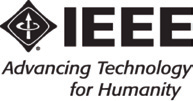 Российская Северо-западная секция IEEEIEEE Russia NW Section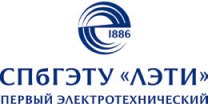 Санкт-Петербургский государственный электротехнический университет «ЛЭТИ» им. В.И. Ульянова (Ленина)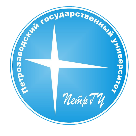 Петрозаводский государственный университет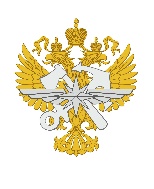 Российский университет транспорта (МИИТ)ИКТИ РАНИнститут конструкторско-технологической информатики РАН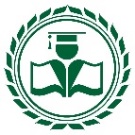 Государственная академия промышленного менеджмента им. Н.П. Пастухова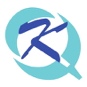 Европейский центр по качеству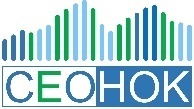 Северо-Европейский открытый научно-образовательный консорциум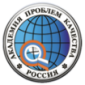 Межрегиональная общественная организация «Академия проблем качества РФ»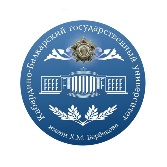 Кабардино-Балкарский государственный университет им. Х.М. Бербекова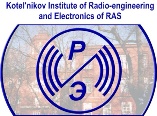 Институт радиотехники и электроники им. В.А. Котельникова (ИРЭ РАН)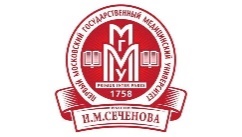 Первый Московский государственный медицинский университет им. И. М. Сеченова 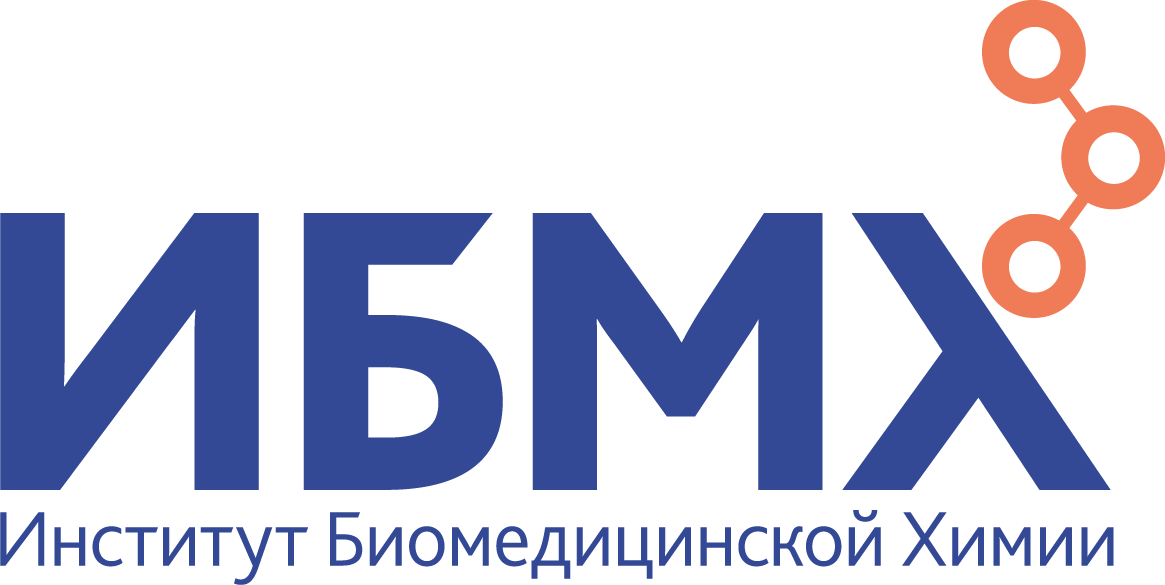 Институт биомедицинской химии им. В. Н. Ореховича (ИБМХ)Название докладаАвторыСекцияЯзык публикации доклада Необходимое техническое сопровождениеФИО докладчикаДата рожденияУченое звание, степеньГородМесто работыДолжностьКонтактный телефонКонтактный Е-mailФорма участия в конференции (очно/заочно)ФИО соавтора 1Дата рожденияУченое звание, степеньГородМесто работыДолжностьКонтактный телефонКонтактный Е-mailФорма участия в конференции (очно/заочно)ФИО соавтора 2Дата рожденияУченое звание, степеньГородМесто работыДолжностьКонтактный телефонКонтактный Е-mailФорма участия в конференции (очно/заочно)Conference Registration Form 2023 IEEE International Conference "Quality Management, Transport and Information Security, Information Technologies" (IT&QM&IS)Conference Registration Form 2023 IEEE International Conference "Quality Management, Transport and Information Security, Information Technologies" (IT&QM&IS)Conference Registration Form 2023 IEEE International Conference "Quality Management, Transport and Information Security, Information Technologies" (IT&QM&IS)Conference Registration Form 2023 IEEE International Conference "Quality Management, Transport and Information Security, Information Technologies" (IT&QM&IS)Conference Registration Form 2023 IEEE International Conference "Quality Management, Transport and Information Security, Information Technologies" (IT&QM&IS)Conference Registration Form 2023 IEEE International Conference "Quality Management, Transport and Information Security, Information Technologies" (IT&QM&IS)Conference Registration Form 2023 IEEE International Conference "Quality Management, Transport and Information Security, Information Technologies" (IT&QM&IS) Paper Title  Paper Title  Paper Title  Paper Title  Paper Title  Paper Title  Paper Title  Section (Track) обязательно Section (Track) обязательно Section (Track) обязательно Section (Track) обязательно Section (Track) обязательно Section (Track) обязательно Section (Track) обязательноАвторы/authorsFirst authorCo-author 1Co-author 2Co-author 3Co-author 4Co-author 5Family name, first name (in English)Ivanov Ivan I.Family name, first name (in Russian)Иванов Иван ИвановичAffiliationНазвание организации на англ. языкеCity, countrye-mailContact phone nr.Contact Author for Сopyright TransferContact Author for Сopyright TransferContact Author for Сopyright TransferContact Author for Сopyright TransferContact Author for Сopyright TransferContact Author for Сopyright TransferContact Author for Сopyright TransferFamily name, first name (in Russian)Family name, first name (in Russian)Family name, first name (in Russian)Family name, first name (in Russian)e-maile-maile-mail		Abstract (150 words max)		Abstract (150 words max)		Abstract (150 words max)		Abstract (150 words max)		Abstract (150 words max)		Abstract (150 words max)		Abstract (150 words max)